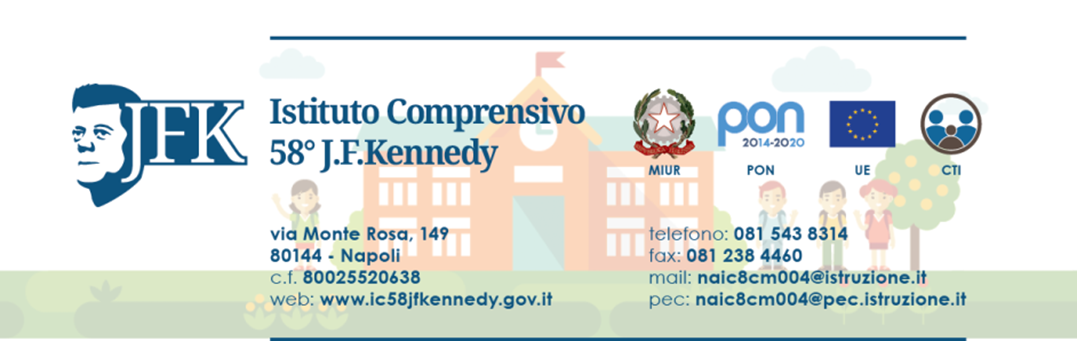 Periodo di Formazione e Provaa.s. _____________Progettazione attivitàCome sarà affrontato o trattato: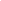 lezione frontale - spiegazione 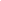 conversazione guidata – dialogo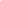 approccio da esperienze concrete e manipolative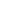 approccio in forma di problem solving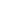 esercitazioni o consegne di lavoro individuale, o a coppie o a gruppiTraguardi per lo sviluppo delle competenze di riferimentoFasi  in cui si articola la lezione e tempo che si prevede per ciascunaForme di differenziazione del lavoro previste per esigenze di personalizzazione del processo di apprendimento PrerequisitiAbilità e conoscenze che si intendono far esercitare - sviluppare - acquisireModalità di coinvolgimento e motivazione degli alunniProblemi o difficoltà che si prevedono e come si pensa di gestirli e risolverliAltre considerazioni utili___________,____________________TUTORDOCENTE IN PERIODO DI FORMAZIONE E PROVAPosto comune SostegnoLingua inglese PrimariaClasse di concorso_______Disciplina/Campi d’esperienza:Argomento oggetto della lezione:Classe:N° alunni:Ordine di Scuola:Plesso:Il Docente TutorIl Docente in formazione prova